Изучите и актуализируйте свой пенсионный счет К назначению страховой пенсии по старости нужно готовиться заблаговременно. Лучший способ - регулярный контроль состояния своего индивидуального лицевого счета (ИЛС) на протяжении всей трудовой деятельности с первых её лет. Поэтому начинать подготовку к пенсии нужно именно с его изучения. Вы будете знать всё о своих пенсионных правах: сколько заработали стажа и пенсионных коэффициентов. Это те параметры, от которых зависит право на страховую пенсию по старости и её размер. Изучение ИЛС поможет вовремя принять меры, если какие-то периоды трудовой деятельности не учтены. Например, работодатель не представил за вас отчетность. Отсутствие на ИЛС каких-либо сведений можно восполнить. Для этого нужно обратиться к работодателю или принести в клиентскую службу ПФР трудовую книжку и справки, подтверждающие трудовую деятельность в отсутствующие периоды. Если в трудовой книжке есть неточности или не записаны какие-либо периоды, а также утеряны справки, специалисты ПФР окажут будущим пенсионерам содействие в восстановлении документов и самостоятельно направят запросы в соответствующие организации. Наша общая задача – зафиксировать пенсионные права в полном объеме и не потерять время, назначив пенсию в срок, установленный законодательством. Изучать ИЛС можно даже, не выходя из дома, дистанционно, в личном кабинете гражданина на сайте ПФР, портале госуслуг и мобильном приложении «ПФР. Электронные сервисы». Для этого нужно заказать справку (выписку) о состоянии индивидуального лицевого счета. За информацией можно также обратиться в клиентскую службу ПФР, заполнив заявление в личном кабинете на сайте ПФР или в мобильном приложении при помощи сервиса «Заказать справку». Получить выписку можно и у своего работодателя, и в банке. ⠀ Если для получения услуг требуется посетить территориальный орган Пенсионного фонда, можно воспользоваться сервисом предварительной записи на сайте www.pfrf.ru. Он доступен в открытой части сайта Пенсионного фонда и не требует входа в личный кабинет. Сервис также позволяет перенести или отменить запись. Записаться на прием к специалистам и получить консультацию можно по телефонам «горячей линии», указанным на официальном сайте ПФР во вкладке «Контакты региона». 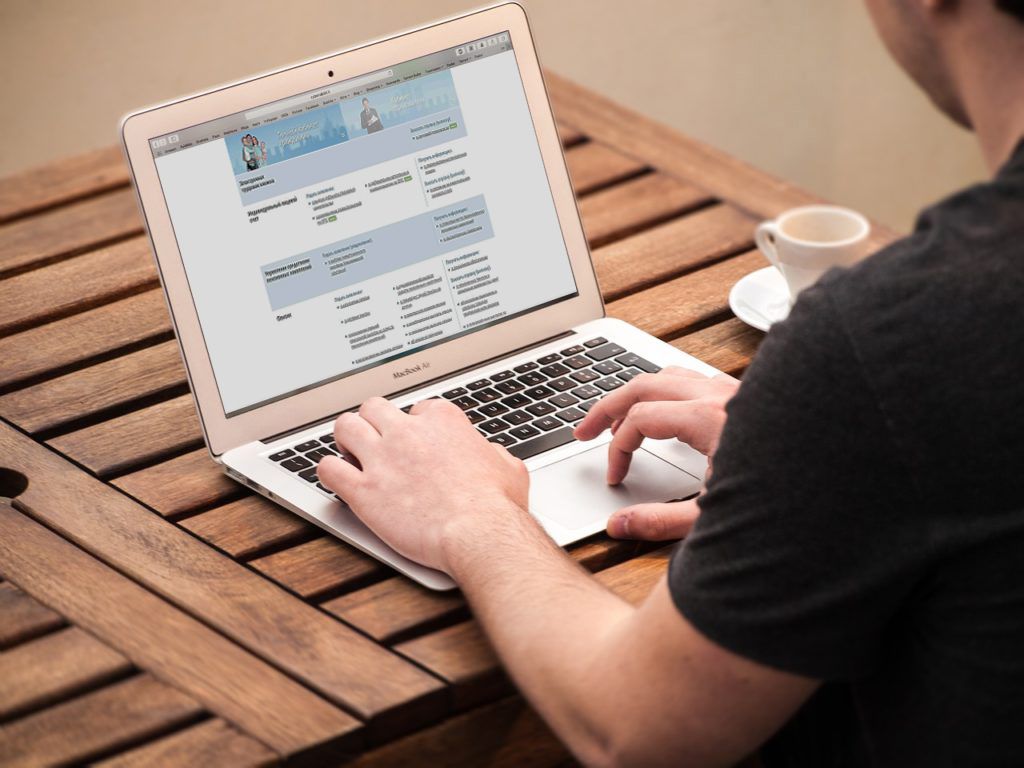 